Vorlage Nr. 4 – Termine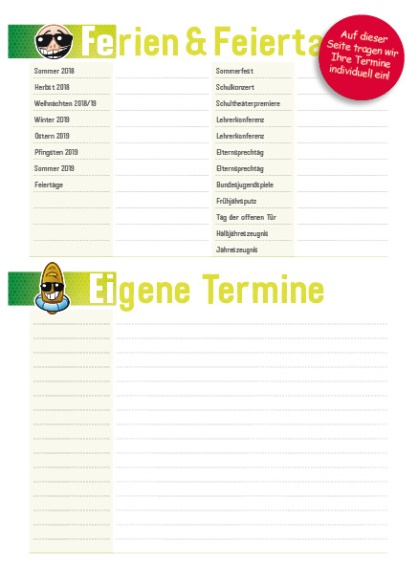 (Design Häfft)Position der Seite in 
Ihrem SchülerPlaner: Bitte vergessen Sie nicht, diese Datei später 
beim Datenupload mit hochzuladen!Tragen Sie die Ferientermine und wichtige Schultermine ein, wir setzen diese dann für Sie in die fertige Seite. Die Bezeichnungen (wie z. B. „Sommerfest“, „Schulkonzert“, etc.) können selbstverständlich geändert werden, Leerzeilen für kurzfristigere Termine sind natürlich ebenfalls möglich.